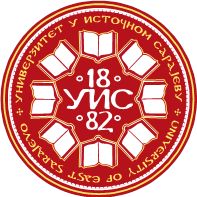 УНИВЕРЗИТЕТ У ИСТОЧНОМ САРАЈЕВУПравни факултетУНИВЕРЗИТЕТ У ИСТОЧНОМ САРАЈЕВУПравни факултетУНИВЕРЗИТЕТ У ИСТОЧНОМ САРАЈЕВУПравни факултетУНИВЕРЗИТЕТ У ИСТОЧНОМ САРАЈЕВУПравни факултетУНИВЕРЗИТЕТ У ИСТОЧНОМ САРАЈЕВУПравни факултетУНИВЕРЗИТЕТ У ИСТОЧНОМ САРАЈЕВУПравни факултетУНИВЕРЗИТЕТ У ИСТОЧНОМ САРАЈЕВУПравни факултетУНИВЕРЗИТЕТ У ИСТОЧНОМ САРАЈЕВУПравни факултетУНИВЕРЗИТЕТ У ИСТОЧНОМ САРАЈЕВУПравни факултетУНИВЕРЗИТЕТ У ИСТОЧНОМ САРАЈЕВУПравни факултетУНИВЕРЗИТЕТ У ИСТОЧНОМ САРАЈЕВУПравни факултет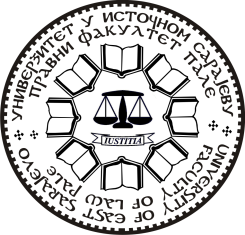 Студијски програм: ПравоСтудијски програм: ПравоСтудијски програм: ПравоСтудијски програм: ПравоСтудијски програм: ПравоСтудијски програм: ПравоСтудијски програм: ПравоСтудијски програм: ПравоСтудијски програм: ПравоСтудијски програм: ПравоСтудијски програм: ПравоI циклус студијаI циклус студијаI циклус студијаI циклус студијаI циклус студијаI циклус студијаIV година студијаIV година студијаIV година студијаIV година студијаIV година студијаПун назив предметаПун назив предметаПун назив предметаАУТОРСКО ПРАВОАУТОРСКО ПРАВОАУТОРСКО ПРАВОАУТОРСКО ПРАВОАУТОРСКО ПРАВОАУТОРСКО ПРАВОАУТОРСКО ПРАВОАУТОРСКО ПРАВОАУТОРСКО ПРАВОАУТОРСКО ПРАВОАУТОРСКО ПРАВОАУТОРСКО ПРАВОАУТОРСКО ПРАВОАУТОРСКО ПРАВОКатедра	Катедра	Катедра	Катедра за грађанско право – Правни факултет Катедра за грађанско право – Правни факултет Катедра за грађанско право – Правни факултет Катедра за грађанско право – Правни факултет Катедра за грађанско право – Правни факултет Катедра за грађанско право – Правни факултет Катедра за грађанско право – Правни факултет Катедра за грађанско право – Правни факултет Катедра за грађанско право – Правни факултет Катедра за грађанско право – Правни факултет Катедра за грађанско право – Правни факултет Катедра за грађанско право – Правни факултет Катедра за грађанско право – Правни факултет Катедра за грађанско право – Правни факултет Шифра предметаШифра предметаШифра предметаШифра предметаШифра предметаШифра предметаСтатус предметаСтатус предметаСтатус предметаСтатус предметаСтатус предметаСеместарСеместарСеместарECTSECTSECTSШифра предметаШифра предметаШифра предметаШифра предметаШифра предметаШифра предметаСтатус предметаСтатус предметаСтатус предметаСтатус предметаСтатус предметаСеместарСеместарСеместарECTSECTSECTSПФ-1-7-046ПФ-1-7-046ПФ-1-7-046ПФ-1-7-046ПФ-1-7-046ПФ-1-7-046ОбавезанОбавезанОбавезанОбавезанОбавезанVIIVIIVII444Наставник/ -циНаставник/ -циДоц. др Свјетлана Ивановић, доцентДоц. др Свјетлана Ивановић, доцентДоц. др Свјетлана Ивановић, доцентДоц. др Свјетлана Ивановић, доцентДоц. др Свјетлана Ивановић, доцентДоц. др Свјетлана Ивановић, доцентДоц. др Свјетлана Ивановић, доцентДоц. др Свјетлана Ивановић, доцентДоц. др Свјетлана Ивановић, доцентДоц. др Свјетлана Ивановић, доцентДоц. др Свјетлана Ивановић, доцентДоц. др Свјетлана Ивановић, доцентДоц. др Свјетлана Ивановић, доцентДоц. др Свјетлана Ивановић, доцентДоц. др Свјетлана Ивановић, доцентСарадник/ - циСарадник/ - циФонд часова/ наставно оптерећење (седмично)Фонд часова/ наставно оптерећење (седмично)Фонд часова/ наставно оптерећење (седмично)Фонд часова/ наставно оптерећење (седмично)Фонд часова/ наставно оптерећење (седмично)Фонд часова/ наставно оптерећење (седмично)Фонд часова/ наставно оптерећење (седмично)Индивидуално оптерећење студента (у сатима семестрално)Индивидуално оптерећење студента (у сатима семестрално)Индивидуално оптерећење студента (у сатима семестрално)Индивидуално оптерећење студента (у сатима семестрално)Индивидуално оптерећење студента (у сатима семестрално)Индивидуално оптерећење студента (у сатима семестрално)Индивидуално оптерећење студента (у сатима семестрално)Индивидуално оптерећење студента (у сатима семестрално)Коефицијент студентског оптерећења SoКоефицијент студентског оптерећења SoПАВАВАВАВЛВЛВПППАВАВЛВЛВЛВSoSo211110048.348.348.324.1524.150001,611,61укупно наставно оптерећење (у сатима, семестрално) 45укупно наставно оптерећење (у сатима, семестрално) 45укупно наставно оптерећење (у сатима, семестрално) 45укупно наставно оптерећење (у сатима, семестрално) 45укупно наставно оптерећење (у сатима, семестрално) 45укупно наставно оптерећење (у сатима, семестрално) 45укупно наставно оптерећење (у сатима, семестрално) 45укупно наставно оптерећење (у сатима, семестрално) 45укупно студентско оптерећење (у сатима, семестрално) 72.45hукупно студентско оптерећење (у сатима, семестрално) 72.45hукупно студентско оптерећење (у сатима, семестрално) 72.45hукупно студентско оптерећење (у сатима, семестрално) 72.45hукупно студентско оптерећење (у сатима, семестрално) 72.45hукупно студентско оптерећење (у сатима, семестрално) 72.45hукупно студентско оптерећење (у сатима, семестрално) 72.45hукупно студентско оптерећење (у сатима, семестрално) 72.45hукупно студентско оптерећење (у сатима, семестрално) 72.45hУкупно оптерећењепредмета (наставно + студентско): W + T = Uoptсати семестрално117.45hУкупно оптерећењепредмета (наставно + студентско): W + T = Uoptсати семестрално117.45hУкупно оптерећењепредмета (наставно + студентско): W + T = Uoptсати семестрално117.45hУкупно оптерећењепредмета (наставно + студентско): W + T = Uoptсати семестрално117.45hУкупно оптерећењепредмета (наставно + студентско): W + T = Uoptсати семестрално117.45hУкупно оптерећењепредмета (наставно + студентско): W + T = Uoptсати семестрално117.45hУкупно оптерећењепредмета (наставно + студентско): W + T = Uoptсати семестрално117.45hУкупно оптерећењепредмета (наставно + студентско): W + T = Uoptсати семестрално117.45hУкупно оптерећењепредмета (наставно + студентско): W + T = Uoptсати семестрално117.45hУкупно оптерећењепредмета (наставно + студентско): W + T = Uoptсати семестрално117.45hУкупно оптерећењепредмета (наставно + студентско): W + T = Uoptсати семестрално117.45hУкупно оптерећењепредмета (наставно + студентско): W + T = Uoptсати семестрално117.45hУкупно оптерећењепредмета (наставно + студентско): W + T = Uoptсати семестрално117.45hУкупно оптерећењепредмета (наставно + студентско): W + T = Uoptсати семестрално117.45hУкупно оптерећењепредмета (наставно + студентско): W + T = Uoptсати семестрално117.45hУкупно оптерећењепредмета (наставно + студентско): W + T = Uoptсати семестрално117.45hУкупно оптерећењепредмета (наставно + студентско): W + T = Uoptсати семестрално117.45hИсходи учењаИсходи учењаСавладавањем овог предмета студент ће моћи/ бити оспособљен да: 1. препозна и објасни основне институте ауторског права,2.схвати значај адекватне заштите субјективног ауторског права,3.стекне знања о начину остваривања субјективног ауторског и сродних права,4. практично примјењује стечена знања.Савладавањем овог предмета студент ће моћи/ бити оспособљен да: 1. препозна и објасни основне институте ауторског права,2.схвати значај адекватне заштите субјективног ауторског права,3.стекне знања о начину остваривања субјективног ауторског и сродних права,4. практично примјењује стечена знања.Савладавањем овог предмета студент ће моћи/ бити оспособљен да: 1. препозна и објасни основне институте ауторског права,2.схвати значај адекватне заштите субјективног ауторског права,3.стекне знања о начину остваривања субјективног ауторског и сродних права,4. практично примјењује стечена знања.Савладавањем овог предмета студент ће моћи/ бити оспособљен да: 1. препозна и објасни основне институте ауторског права,2.схвати значај адекватне заштите субјективног ауторског права,3.стекне знања о начину остваривања субјективног ауторског и сродних права,4. практично примјењује стечена знања.Савладавањем овог предмета студент ће моћи/ бити оспособљен да: 1. препозна и објасни основне институте ауторског права,2.схвати значај адекватне заштите субјективног ауторског права,3.стекне знања о начину остваривања субјективног ауторског и сродних права,4. практично примјењује стечена знања.Савладавањем овог предмета студент ће моћи/ бити оспособљен да: 1. препозна и објасни основне институте ауторског права,2.схвати значај адекватне заштите субјективног ауторског права,3.стекне знања о начину остваривања субјективног ауторског и сродних права,4. практично примјењује стечена знања.Савладавањем овог предмета студент ће моћи/ бити оспособљен да: 1. препозна и објасни основне институте ауторског права,2.схвати значај адекватне заштите субјективног ауторског права,3.стекне знања о начину остваривања субјективног ауторског и сродних права,4. практично примјењује стечена знања.Савладавањем овог предмета студент ће моћи/ бити оспособљен да: 1. препозна и објасни основне институте ауторског права,2.схвати значај адекватне заштите субјективног ауторског права,3.стекне знања о начину остваривања субјективног ауторског и сродних права,4. практично примјењује стечена знања.Савладавањем овог предмета студент ће моћи/ бити оспособљен да: 1. препозна и објасни основне институте ауторског права,2.схвати значај адекватне заштите субјективног ауторског права,3.стекне знања о начину остваривања субјективног ауторског и сродних права,4. практично примјењује стечена знања.Савладавањем овог предмета студент ће моћи/ бити оспособљен да: 1. препозна и објасни основне институте ауторског права,2.схвати значај адекватне заштите субјективног ауторског права,3.стекне знања о начину остваривања субјективног ауторског и сродних права,4. практично примјењује стечена знања.Савладавањем овог предмета студент ће моћи/ бити оспособљен да: 1. препозна и објасни основне институте ауторског права,2.схвати значај адекватне заштите субјективног ауторског права,3.стекне знања о начину остваривања субјективног ауторског и сродних права,4. практично примјењује стечена знања.Савладавањем овог предмета студент ће моћи/ бити оспособљен да: 1. препозна и објасни основне институте ауторског права,2.схвати значај адекватне заштите субјективног ауторског права,3.стекне знања о начину остваривања субјективног ауторског и сродних права,4. практично примјењује стечена знања.Савладавањем овог предмета студент ће моћи/ бити оспособљен да: 1. препозна и објасни основне институте ауторског права,2.схвати значај адекватне заштите субјективног ауторског права,3.стекне знања о начину остваривања субјективног ауторског и сродних права,4. практично примјењује стечена знања.Савладавањем овог предмета студент ће моћи/ бити оспособљен да: 1. препозна и објасни основне институте ауторског права,2.схвати значај адекватне заштите субјективног ауторског права,3.стекне знања о начину остваривања субјективног ауторског и сродних права,4. практично примјењује стечена знања.Савладавањем овог предмета студент ће моћи/ бити оспособљен да: 1. препозна и објасни основне институте ауторског права,2.схвати значај адекватне заштите субјективног ауторског права,3.стекне знања о начину остваривања субјективног ауторског и сродних права,4. практично примјењује стечена знања.УсловљеностУсловљеностЗа полагање испита неопходно је претходно положити испит из предмета Облигационо право – Посебни дио.  За полагање испита неопходно је претходно положити испит из предмета Облигационо право – Посебни дио.  За полагање испита неопходно је претходно положити испит из предмета Облигационо право – Посебни дио.  За полагање испита неопходно је претходно положити испит из предмета Облигационо право – Посебни дио.  За полагање испита неопходно је претходно положити испит из предмета Облигационо право – Посебни дио.  За полагање испита неопходно је претходно положити испит из предмета Облигационо право – Посебни дио.  За полагање испита неопходно је претходно положити испит из предмета Облигационо право – Посебни дио.  За полагање испита неопходно је претходно положити испит из предмета Облигационо право – Посебни дио.  За полагање испита неопходно је претходно положити испит из предмета Облигационо право – Посебни дио.  За полагање испита неопходно је претходно положити испит из предмета Облигационо право – Посебни дио.  За полагање испита неопходно је претходно положити испит из предмета Облигационо право – Посебни дио.  За полагање испита неопходно је претходно положити испит из предмета Облигационо право – Посебни дио.  За полагање испита неопходно је претходно положити испит из предмета Облигационо право – Посебни дио.  За полагање испита неопходно је претходно положити испит из предмета Облигационо право – Посебни дио.  За полагање испита неопходно је претходно положити испит из предмета Облигационо право – Посебни дио.  Наставне методеНаставне методеПредавања, аудиторне вјежбе, семинарски рад, студије случаја, практична настава.Предавања, аудиторне вјежбе, семинарски рад, студије случаја, практична настава.Предавања, аудиторне вјежбе, семинарски рад, студије случаја, практична настава.Предавања, аудиторне вјежбе, семинарски рад, студије случаја, практична настава.Предавања, аудиторне вјежбе, семинарски рад, студије случаја, практична настава.Предавања, аудиторне вјежбе, семинарски рад, студије случаја, практична настава.Предавања, аудиторне вјежбе, семинарски рад, студије случаја, практична настава.Предавања, аудиторне вјежбе, семинарски рад, студије случаја, практична настава.Предавања, аудиторне вјежбе, семинарски рад, студије случаја, практична настава.Предавања, аудиторне вјежбе, семинарски рад, студије случаја, практична настава.Предавања, аудиторне вјежбе, семинарски рад, студије случаја, практична настава.Предавања, аудиторне вјежбе, семинарски рад, студије случаја, практична настава.Предавања, аудиторне вјежбе, семинарски рад, студије случаја, практична настава.Предавања, аудиторне вјежбе, семинарски рад, студије случаја, практична настава.Предавања, аудиторне вјежбе, семинарски рад, студије случаја, практична настава.Садржај предмета по седмицамаСадржај предмета по седмицама1. Појам ауторског права, историјат и извори права. 2. Ауторско право. Ауторско дјело – појам и услови заштите. 3. Аутор дјела и носилац ауторског права. Коаторство и спојена дјела. 4. Садржина субјективног ауторског права. Личноправна овлашћења. 5. Имовинскоправна овлашћења. 6. Ограничења субјективног ауторског права. Трајање ауторског права. 7.  Права сродна ауторском праву. Право интерпретатора. Право произвођача фонограма. Право произвођача видеограма.8. Право произвођача емисија. Право произвођача базе података. Право првог издавача слободног дјела.9. Промет ауторског права. Ауторски уговори. 10. Издавачки уговор. Уговор о филмском дјелу. Уговор о наруџбини ауторског дјела. 11. Колективно остваривање ауторског и сродних права. Организације за колективно остваривање ауторског и сродних права.12. Уговори које закључује организација. Надзор над радом организације. Међународна сарадња13. Међународне конвенције из области ауторског права. Бернска конвенција. Универзална конвенција. Уговор о ауторском праву.14. Међународне конвенције из области сродних права. Римска конвенција. Уговор о интерпретацијама и фонограмима. 15. Судска заштита ауторског и сродних права. 1. Појам ауторског права, историјат и извори права. 2. Ауторско право. Ауторско дјело – појам и услови заштите. 3. Аутор дјела и носилац ауторског права. Коаторство и спојена дјела. 4. Садржина субјективног ауторског права. Личноправна овлашћења. 5. Имовинскоправна овлашћења. 6. Ограничења субјективног ауторског права. Трајање ауторског права. 7.  Права сродна ауторском праву. Право интерпретатора. Право произвођача фонограма. Право произвођача видеограма.8. Право произвођача емисија. Право произвођача базе података. Право првог издавача слободног дјела.9. Промет ауторског права. Ауторски уговори. 10. Издавачки уговор. Уговор о филмском дјелу. Уговор о наруџбини ауторског дјела. 11. Колективно остваривање ауторског и сродних права. Организације за колективно остваривање ауторског и сродних права.12. Уговори које закључује организација. Надзор над радом организације. Међународна сарадња13. Међународне конвенције из области ауторског права. Бернска конвенција. Универзална конвенција. Уговор о ауторском праву.14. Међународне конвенције из области сродних права. Римска конвенција. Уговор о интерпретацијама и фонограмима. 15. Судска заштита ауторског и сродних права. 1. Појам ауторског права, историјат и извори права. 2. Ауторско право. Ауторско дјело – појам и услови заштите. 3. Аутор дјела и носилац ауторског права. Коаторство и спојена дјела. 4. Садржина субјективног ауторског права. Личноправна овлашћења. 5. Имовинскоправна овлашћења. 6. Ограничења субјективног ауторског права. Трајање ауторског права. 7.  Права сродна ауторском праву. Право интерпретатора. Право произвођача фонограма. Право произвођача видеограма.8. Право произвођача емисија. Право произвођача базе података. Право првог издавача слободног дјела.9. Промет ауторског права. Ауторски уговори. 10. Издавачки уговор. Уговор о филмском дјелу. Уговор о наруџбини ауторског дјела. 11. Колективно остваривање ауторског и сродних права. Организације за колективно остваривање ауторског и сродних права.12. Уговори које закључује организација. Надзор над радом организације. Међународна сарадња13. Међународне конвенције из области ауторског права. Бернска конвенција. Универзална конвенција. Уговор о ауторском праву.14. Међународне конвенције из области сродних права. Римска конвенција. Уговор о интерпретацијама и фонограмима. 15. Судска заштита ауторског и сродних права. 1. Појам ауторског права, историјат и извори права. 2. Ауторско право. Ауторско дјело – појам и услови заштите. 3. Аутор дјела и носилац ауторског права. Коаторство и спојена дјела. 4. Садржина субјективног ауторског права. Личноправна овлашћења. 5. Имовинскоправна овлашћења. 6. Ограничења субјективног ауторског права. Трајање ауторског права. 7.  Права сродна ауторском праву. Право интерпретатора. Право произвођача фонограма. Право произвођача видеограма.8. Право произвођача емисија. Право произвођача базе података. Право првог издавача слободног дјела.9. Промет ауторског права. Ауторски уговори. 10. Издавачки уговор. Уговор о филмском дјелу. Уговор о наруџбини ауторског дјела. 11. Колективно остваривање ауторског и сродних права. Организације за колективно остваривање ауторског и сродних права.12. Уговори које закључује организација. Надзор над радом организације. Међународна сарадња13. Међународне конвенције из области ауторског права. Бернска конвенција. Универзална конвенција. Уговор о ауторском праву.14. Међународне конвенције из области сродних права. Римска конвенција. Уговор о интерпретацијама и фонограмима. 15. Судска заштита ауторског и сродних права. 1. Појам ауторског права, историјат и извори права. 2. Ауторско право. Ауторско дјело – појам и услови заштите. 3. Аутор дјела и носилац ауторског права. Коаторство и спојена дјела. 4. Садржина субјективног ауторског права. Личноправна овлашћења. 5. Имовинскоправна овлашћења. 6. Ограничења субјективног ауторског права. Трајање ауторског права. 7.  Права сродна ауторском праву. Право интерпретатора. Право произвођача фонограма. Право произвођача видеограма.8. Право произвођача емисија. Право произвођача базе података. Право првог издавача слободног дјела.9. Промет ауторског права. Ауторски уговори. 10. Издавачки уговор. Уговор о филмском дјелу. Уговор о наруџбини ауторског дјела. 11. Колективно остваривање ауторског и сродних права. Организације за колективно остваривање ауторског и сродних права.12. Уговори које закључује организација. Надзор над радом организације. Међународна сарадња13. Међународне конвенције из области ауторског права. Бернска конвенција. Универзална конвенција. Уговор о ауторском праву.14. Међународне конвенције из области сродних права. Римска конвенција. Уговор о интерпретацијама и фонограмима. 15. Судска заштита ауторског и сродних права. 1. Појам ауторског права, историјат и извори права. 2. Ауторско право. Ауторско дјело – појам и услови заштите. 3. Аутор дјела и носилац ауторског права. Коаторство и спојена дјела. 4. Садржина субјективног ауторског права. Личноправна овлашћења. 5. Имовинскоправна овлашћења. 6. Ограничења субјективног ауторског права. Трајање ауторског права. 7.  Права сродна ауторском праву. Право интерпретатора. Право произвођача фонограма. Право произвођача видеограма.8. Право произвођача емисија. Право произвођача базе података. Право првог издавача слободног дјела.9. Промет ауторског права. Ауторски уговори. 10. Издавачки уговор. Уговор о филмском дјелу. Уговор о наруџбини ауторског дјела. 11. Колективно остваривање ауторског и сродних права. Организације за колективно остваривање ауторског и сродних права.12. Уговори које закључује организација. Надзор над радом организације. Међународна сарадња13. Међународне конвенције из области ауторског права. Бернска конвенција. Универзална конвенција. Уговор о ауторском праву.14. Међународне конвенције из области сродних права. Римска конвенција. Уговор о интерпретацијама и фонограмима. 15. Судска заштита ауторског и сродних права. 1. Појам ауторског права, историјат и извори права. 2. Ауторско право. Ауторско дјело – појам и услови заштите. 3. Аутор дјела и носилац ауторског права. Коаторство и спојена дјела. 4. Садржина субјективног ауторског права. Личноправна овлашћења. 5. Имовинскоправна овлашћења. 6. Ограничења субјективног ауторског права. Трајање ауторског права. 7.  Права сродна ауторском праву. Право интерпретатора. Право произвођача фонограма. Право произвођача видеограма.8. Право произвођача емисија. Право произвођача базе података. Право првог издавача слободног дјела.9. Промет ауторског права. Ауторски уговори. 10. Издавачки уговор. Уговор о филмском дјелу. Уговор о наруџбини ауторског дјела. 11. Колективно остваривање ауторског и сродних права. Организације за колективно остваривање ауторског и сродних права.12. Уговори које закључује организација. Надзор над радом организације. Међународна сарадња13. Међународне конвенције из области ауторског права. Бернска конвенција. Универзална конвенција. Уговор о ауторском праву.14. Међународне конвенције из области сродних права. Римска конвенција. Уговор о интерпретацијама и фонограмима. 15. Судска заштита ауторског и сродних права. 1. Појам ауторског права, историјат и извори права. 2. Ауторско право. Ауторско дјело – појам и услови заштите. 3. Аутор дјела и носилац ауторског права. Коаторство и спојена дјела. 4. Садржина субјективног ауторског права. Личноправна овлашћења. 5. Имовинскоправна овлашћења. 6. Ограничења субјективног ауторског права. Трајање ауторског права. 7.  Права сродна ауторском праву. Право интерпретатора. Право произвођача фонограма. Право произвођача видеограма.8. Право произвођача емисија. Право произвођача базе података. Право првог издавача слободног дјела.9. Промет ауторског права. Ауторски уговори. 10. Издавачки уговор. Уговор о филмском дјелу. Уговор о наруџбини ауторског дјела. 11. Колективно остваривање ауторског и сродних права. Организације за колективно остваривање ауторског и сродних права.12. Уговори које закључује организација. Надзор над радом организације. Међународна сарадња13. Међународне конвенције из области ауторског права. Бернска конвенција. Универзална конвенција. Уговор о ауторском праву.14. Међународне конвенције из области сродних права. Римска конвенција. Уговор о интерпретацијама и фонограмима. 15. Судска заштита ауторског и сродних права. 1. Појам ауторског права, историјат и извори права. 2. Ауторско право. Ауторско дјело – појам и услови заштите. 3. Аутор дјела и носилац ауторског права. Коаторство и спојена дјела. 4. Садржина субјективног ауторског права. Личноправна овлашћења. 5. Имовинскоправна овлашћења. 6. Ограничења субјективног ауторског права. Трајање ауторског права. 7.  Права сродна ауторском праву. Право интерпретатора. Право произвођача фонограма. Право произвођача видеограма.8. Право произвођача емисија. Право произвођача базе података. Право првог издавача слободног дјела.9. Промет ауторског права. Ауторски уговори. 10. Издавачки уговор. Уговор о филмском дјелу. Уговор о наруџбини ауторског дјела. 11. Колективно остваривање ауторског и сродних права. Организације за колективно остваривање ауторског и сродних права.12. Уговори које закључује организација. Надзор над радом организације. Међународна сарадња13. Међународне конвенције из области ауторског права. Бернска конвенција. Универзална конвенција. Уговор о ауторском праву.14. Међународне конвенције из области сродних права. Римска конвенција. Уговор о интерпретацијама и фонограмима. 15. Судска заштита ауторског и сродних права. 1. Појам ауторског права, историјат и извори права. 2. Ауторско право. Ауторско дјело – појам и услови заштите. 3. Аутор дјела и носилац ауторског права. Коаторство и спојена дјела. 4. Садржина субјективног ауторског права. Личноправна овлашћења. 5. Имовинскоправна овлашћења. 6. Ограничења субјективног ауторског права. Трајање ауторског права. 7.  Права сродна ауторском праву. Право интерпретатора. Право произвођача фонограма. Право произвођача видеограма.8. Право произвођача емисија. Право произвођача базе података. Право првог издавача слободног дјела.9. Промет ауторског права. Ауторски уговори. 10. Издавачки уговор. Уговор о филмском дјелу. Уговор о наруџбини ауторског дјела. 11. Колективно остваривање ауторског и сродних права. Организације за колективно остваривање ауторског и сродних права.12. Уговори које закључује организација. Надзор над радом организације. Међународна сарадња13. Међународне конвенције из области ауторског права. Бернска конвенција. Универзална конвенција. Уговор о ауторском праву.14. Међународне конвенције из области сродних права. Римска конвенција. Уговор о интерпретацијама и фонограмима. 15. Судска заштита ауторског и сродних права. 1. Појам ауторског права, историјат и извори права. 2. Ауторско право. Ауторско дјело – појам и услови заштите. 3. Аутор дјела и носилац ауторског права. Коаторство и спојена дјела. 4. Садржина субјективног ауторског права. Личноправна овлашћења. 5. Имовинскоправна овлашћења. 6. Ограничења субјективног ауторског права. Трајање ауторског права. 7.  Права сродна ауторском праву. Право интерпретатора. Право произвођача фонограма. Право произвођача видеограма.8. Право произвођача емисија. Право произвођача базе података. Право првог издавача слободног дјела.9. Промет ауторског права. Ауторски уговори. 10. Издавачки уговор. Уговор о филмском дјелу. Уговор о наруџбини ауторског дјела. 11. Колективно остваривање ауторског и сродних права. Организације за колективно остваривање ауторског и сродних права.12. Уговори које закључује организација. Надзор над радом организације. Међународна сарадња13. Међународне конвенције из области ауторског права. Бернска конвенција. Универзална конвенција. Уговор о ауторском праву.14. Међународне конвенције из области сродних права. Римска конвенција. Уговор о интерпретацијама и фонограмима. 15. Судска заштита ауторског и сродних права. 1. Појам ауторског права, историјат и извори права. 2. Ауторско право. Ауторско дјело – појам и услови заштите. 3. Аутор дјела и носилац ауторског права. Коаторство и спојена дјела. 4. Садржина субјективног ауторског права. Личноправна овлашћења. 5. Имовинскоправна овлашћења. 6. Ограничења субјективног ауторског права. Трајање ауторског права. 7.  Права сродна ауторском праву. Право интерпретатора. Право произвођача фонограма. Право произвођача видеограма.8. Право произвођача емисија. Право произвођача базе података. Право првог издавача слободног дјела.9. Промет ауторског права. Ауторски уговори. 10. Издавачки уговор. Уговор о филмском дјелу. Уговор о наруџбини ауторског дјела. 11. Колективно остваривање ауторског и сродних права. Организације за колективно остваривање ауторског и сродних права.12. Уговори које закључује организација. Надзор над радом организације. Међународна сарадња13. Међународне конвенције из области ауторског права. Бернска конвенција. Универзална конвенција. Уговор о ауторском праву.14. Међународне конвенције из области сродних права. Римска конвенција. Уговор о интерпретацијама и фонограмима. 15. Судска заштита ауторског и сродних права. 1. Појам ауторског права, историјат и извори права. 2. Ауторско право. Ауторско дјело – појам и услови заштите. 3. Аутор дјела и носилац ауторског права. Коаторство и спојена дјела. 4. Садржина субјективног ауторског права. Личноправна овлашћења. 5. Имовинскоправна овлашћења. 6. Ограничења субјективног ауторског права. Трајање ауторског права. 7.  Права сродна ауторском праву. Право интерпретатора. Право произвођача фонограма. Право произвођача видеограма.8. Право произвођача емисија. Право произвођача базе података. Право првог издавача слободног дјела.9. Промет ауторског права. Ауторски уговори. 10. Издавачки уговор. Уговор о филмском дјелу. Уговор о наруџбини ауторског дјела. 11. Колективно остваривање ауторског и сродних права. Организације за колективно остваривање ауторског и сродних права.12. Уговори које закључује организација. Надзор над радом организације. Међународна сарадња13. Међународне конвенције из области ауторског права. Бернска конвенција. Универзална конвенција. Уговор о ауторском праву.14. Међународне конвенције из области сродних права. Римска конвенција. Уговор о интерпретацијама и фонограмима. 15. Судска заштита ауторског и сродних права. 1. Појам ауторског права, историјат и извори права. 2. Ауторско право. Ауторско дјело – појам и услови заштите. 3. Аутор дјела и носилац ауторског права. Коаторство и спојена дјела. 4. Садржина субјективног ауторског права. Личноправна овлашћења. 5. Имовинскоправна овлашћења. 6. Ограничења субјективног ауторског права. Трајање ауторског права. 7.  Права сродна ауторском праву. Право интерпретатора. Право произвођача фонограма. Право произвођача видеограма.8. Право произвођача емисија. Право произвођача базе података. Право првог издавача слободног дјела.9. Промет ауторског права. Ауторски уговори. 10. Издавачки уговор. Уговор о филмском дјелу. Уговор о наруџбини ауторског дјела. 11. Колективно остваривање ауторског и сродних права. Организације за колективно остваривање ауторског и сродних права.12. Уговори које закључује организација. Надзор над радом организације. Међународна сарадња13. Међународне конвенције из области ауторског права. Бернска конвенција. Универзална конвенција. Уговор о ауторском праву.14. Међународне конвенције из области сродних права. Римска конвенција. Уговор о интерпретацијама и фонограмима. 15. Судска заштита ауторског и сродних права. 1. Појам ауторског права, историјат и извори права. 2. Ауторско право. Ауторско дјело – појам и услови заштите. 3. Аутор дјела и носилац ауторског права. Коаторство и спојена дјела. 4. Садржина субјективног ауторског права. Личноправна овлашћења. 5. Имовинскоправна овлашћења. 6. Ограничења субјективног ауторског права. Трајање ауторског права. 7.  Права сродна ауторском праву. Право интерпретатора. Право произвођача фонограма. Право произвођача видеограма.8. Право произвођача емисија. Право произвођача базе података. Право првог издавача слободног дјела.9. Промет ауторског права. Ауторски уговори. 10. Издавачки уговор. Уговор о филмском дјелу. Уговор о наруџбини ауторског дјела. 11. Колективно остваривање ауторског и сродних права. Организације за колективно остваривање ауторског и сродних права.12. Уговори које закључује организација. Надзор над радом организације. Међународна сарадња13. Међународне конвенције из области ауторског права. Бернска конвенција. Универзална конвенција. Уговор о ауторском праву.14. Међународне конвенције из области сродних права. Римска конвенција. Уговор о интерпретацијама и фонограмима. 15. Судска заштита ауторског и сродних права. Обавезна литература Обавезна литература Обавезна литература Обавезна литература Обавезна литература Обавезна литература Обавезна литература Обавезна литература Обавезна литература Обавезна литература Обавезна литература Обавезна литература Обавезна литература Обавезна литература Обавезна литература Обавезна литература Обавезна литература Аутор/ иАутор/ иАутор/ иАутор/ иНазив публикације, издавачНазив публикације, издавачНазив публикације, издавачНазив публикације, издавачНазив публикације, издавачНазив публикације, издавачНазив публикације, издавачНазив публикације, издавачНазив публикације, издавачГодинаГодинаСтранице (од-до)Странице (од-до)Зоран МиладиновићЗоран МиладиновићЗоран МиладиновићЗоран МиладиновићПраво интелектуалне својине, Правни факултет Универзитета у Источном Сарајеву, Источно СарајевоПраво интелектуалне својине, Правни факултет Универзитета у Источном Сарајеву, Источно СарајевоПраво интелектуалне својине, Правни факултет Универзитета у Источном Сарајеву, Источно СарајевоПраво интелектуалне својине, Правни факултет Универзитета у Источном Сарајеву, Источно СарајевоПраво интелектуалне својине, Правни факултет Универзитета у Источном Сарајеву, Источно СарајевоПраво интелектуалне својине, Правни факултет Универзитета у Источном Сарајеву, Источно СарајевоПраво интелектуалне својине, Правни факултет Универзитета у Источном Сарајеву, Источно СарајевоПраво интелектуалне својине, Правни факултет Универзитета у Источном Сарајеву, Источно СарајевоПраво интелектуалне својине, Правни факултет Универзитета у Источном Сарајеву, Источно Сарајево2012.2012.Допунска литератураДопунска литератураДопунска литератураДопунска литератураДопунска литератураДопунска литератураДопунска литератураДопунска литератураДопунска литератураДопунска литератураДопунска литератураДопунска литератураДопунска литератураДопунска литератураДопунска литератураДопунска литератураДопунска литератураАутор/ иАутор/ иАутор/ иАутор/ иНазив публикације, издавачНазив публикације, издавачНазив публикације, издавачНазив публикације, издавачНазив публикације, издавачНазив публикације, издавачНазив публикације, издавачНазив публикације, издавачНазив публикације, издавачГодинаГодинаСтранице (од-до)Странице (од-до)Слободан Марковић, Душан ПоповићСлободан Марковић, Душан ПоповићСлободан Марковић, Душан ПоповићСлободан Марковић, Душан ПоповићПраво интелектуалне својине, Правни факултет Универзитета у Београду, БеоградПраво интелектуалне својине, Правни факултет Универзитета у Београду, БеоградПраво интелектуалне својине, Правни факултет Универзитета у Београду, БеоградПраво интелектуалне својине, Правни факултет Универзитета у Београду, БеоградПраво интелектуалне својине, Правни факултет Универзитета у Београду, БеоградПраво интелектуалне својине, Правни факултет Универзитета у Београду, БеоградПраво интелектуалне својине, Правни факултет Универзитета у Београду, БеоградПраво интелектуалне својине, Правни факултет Универзитета у Београду, БеоградПраво интелектуалне својине, Правни факултет Универзитета у Београду, Београд2014.2014.Миладиновић, ЗоранМиладиновић, ЗоранМиладиновић, ЗоранМиладиновић, ЗоранПрактикум за ауторско право, Правни факултет Универзитета у Крагујевцу, КрагујевацПрактикум за ауторско право, Правни факултет Универзитета у Крагујевцу, КрагујевацПрактикум за ауторско право, Правни факултет Универзитета у Крагујевцу, КрагујевацПрактикум за ауторско право, Правни факултет Универзитета у Крагујевцу, КрагујевацПрактикум за ауторско право, Правни факултет Универзитета у Крагујевцу, КрагујевацПрактикум за ауторско право, Правни факултет Универзитета у Крагујевцу, КрагујевацПрактикум за ауторско право, Правни факултет Универзитета у Крагујевцу, КрагујевацПрактикум за ауторско право, Правни факултет Универзитета у Крагујевцу, КрагујевацПрактикум за ауторско право, Правни факултет Универзитета у Крагујевцу, Крагујевац2011.2011.Обавезе, облици провјере знања и оцјењивањеОбавезе, облици провјере знања и оцјењивањеВрста евалуације рада студентаВрста евалуације рада студентаВрста евалуације рада студентаВрста евалуације рада студентаВрста евалуације рада студентаВрста евалуације рада студентаВрста евалуације рада студентаВрста евалуације рада студентаВрста евалуације рада студентаВрста евалуације рада студентаВрста евалуације рада студентаВрста евалуације рада студентаБодовиБодовиПроценатОбавезе, облици провјере знања и оцјењивањеОбавезе, облици провјере знања и оцјењивањеПредиспитне обавезеПредиспитне обавезеПредиспитне обавезеПредиспитне обавезеПредиспитне обавезеПредиспитне обавезеПредиспитне обавезеПредиспитне обавезеПредиспитне обавезеПредиспитне обавезеПредиспитне обавезеПредиспитне обавезеПредиспитне обавезеПредиспитне обавезеПредиспитне обавезеОбавезе, облици провјере знања и оцјењивањеОбавезе, облици провјере знања и оцјењивањеприсуство предавањима/ вјежбамаприсуство предавањима/ вјежбамаприсуство предавањима/ вјежбамаприсуство предавањима/ вјежбамаприсуство предавањима/ вјежбамаприсуство предавањима/ вјежбамаприсуство предавањима/ вјежбамаприсуство предавањима/ вјежбамаприсуство предавањима/ вјежбамаприсуство предавањима/ вјежбамаприсуство предавањима/ вјежбамаприсуство предавањима/ вјежбама202020%Обавезе, облици провјере знања и оцјењивањеОбавезе, облици провјере знања и оцјењивањепозитивно оцјењен сем. рад/ пројекат/ есејпозитивно оцјењен сем. рад/ пројекат/ есејпозитивно оцјењен сем. рад/ пројекат/ есејпозитивно оцјењен сем. рад/ пројекат/ есејпозитивно оцјењен сем. рад/ пројекат/ есејпозитивно оцјењен сем. рад/ пројекат/ есејпозитивно оцјењен сем. рад/ пројекат/ есејпозитивно оцјењен сем. рад/ пројекат/ есејпозитивно оцјењен сем. рад/ пројекат/ есејпозитивно оцјењен сем. рад/ пројекат/ есејпозитивно оцјењен сем. рад/ пројекат/ есејпозитивно оцјењен сем. рад/ пројекат/ есеј555%Обавезе, облици провјере знања и оцјењивањеОбавезе, облици провјере знања и оцјењивање тест/ колоквијум тест/ колоквијум тест/ колоквијум тест/ колоквијум тест/ колоквијум тест/ колоквијум тест/ колоквијум тест/ колоквијум тест/ колоквијум тест/ колоквијум тест/ колоквијум тест/ колоквијум252525%Обавезе, облици провјере знања и оцјењивањеОбавезе, облици провјере знања и оцјењивањеЗавршни испитЗавршни испитЗавршни испитЗавршни испитЗавршни испитЗавршни испитЗавршни испитЗавршни испитЗавршни испитЗавршни испитЗавршни испитЗавршни испитЗавршни испитЗавршни испитЗавршни испитОбавезе, облици провјере знања и оцјењивањеОбавезе, облици провјере знања и оцјењивањенпр. завршни испит (усмени/ писмени)нпр. завршни испит (усмени/ писмени)нпр. завршни испит (усмени/ писмени)нпр. завршни испит (усмени/ писмени)нпр. завршни испит (усмени/ писмени)нпр. завршни испит (усмени/ писмени)нпр. завршни испит (усмени/ писмени)нпр. завршни испит (усмени/ писмени)нпр. завршни испит (усмени/ писмени)нпр. завршни испит (усмени/ писмени)нпр. завршни испит (усмени/ писмени)нпр. завршни испит (усмени/ писмени)505050%Обавезе, облици провјере знања и оцјењивањеОбавезе, облици провјере знања и оцјењивањеУКУПНОУКУПНОУКУПНОУКУПНОУКУПНОУКУПНОУКУПНОУКУПНОУКУПНОУКУПНОУКУПНОУКУПНО100100100 %Датум овјереДатум овјере21.12.2021.21.12.2021.21.12.2021.21.12.2021.21.12.2021.21.12.2021.21.12.2021.21.12.2021.21.12.2021.21.12.2021.21.12.2021.21.12.2021.21.12.2021.21.12.2021.21.12.2021.